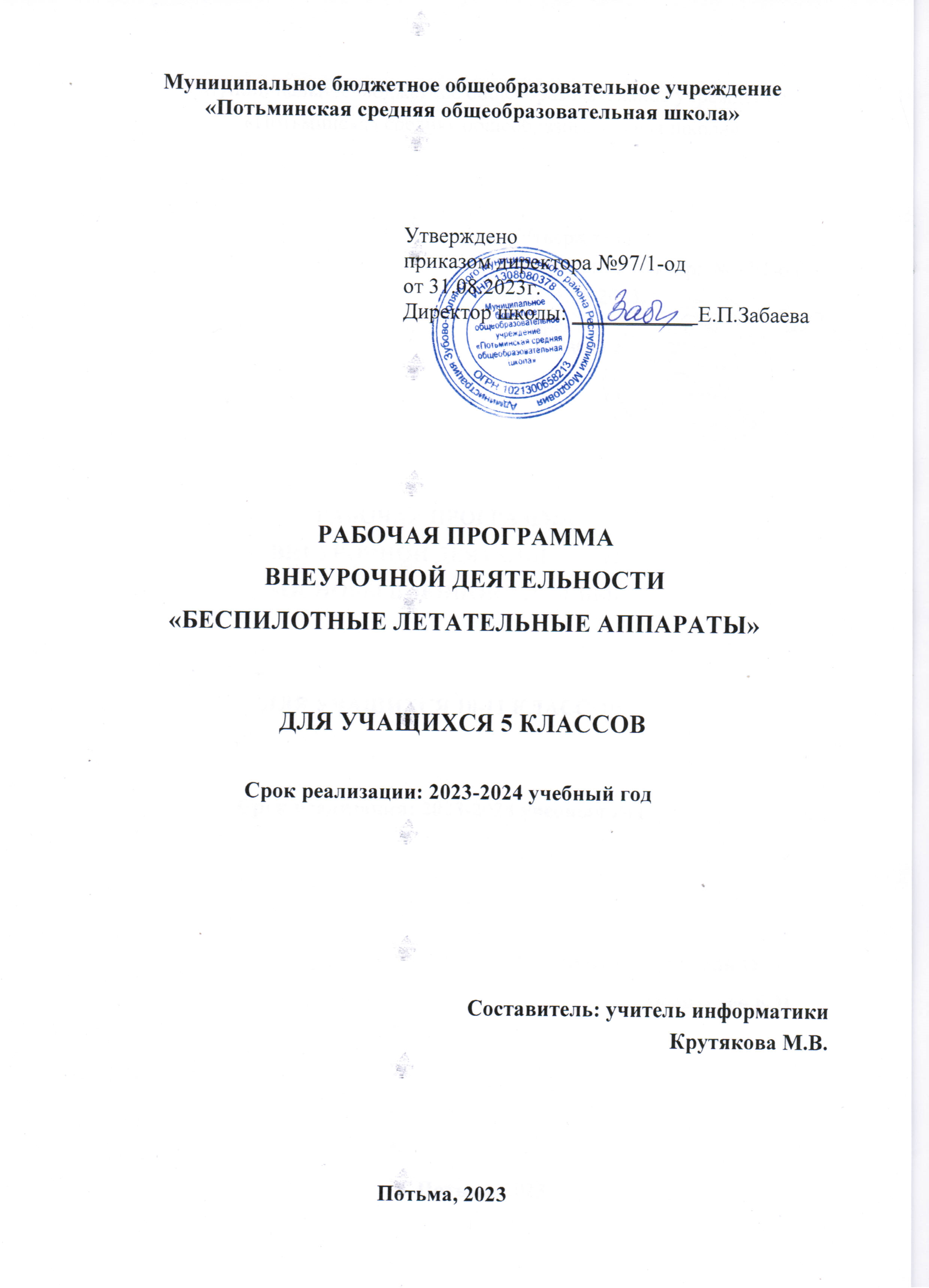 Муниципальное бюджетное общеобразовательное учреждение«Потьминская средняя общеобразовательная школа»Утвержденоприказом директора №97/1-одот 31.08.2023г.Директор школы: ___________ Е.П.Забаева   РАБОЧАЯ ПРОГРАММА ВНЕУРОЧНОЙ ДЕЯТЕЛЬНОСТИ«БЕСПИЛОТНЫЕ ЛЕТАТЕЛЬНЫЕ АППАРАТЫ»ДЛЯ УЧАЩИХСЯ 5 КЛАССОВСрок реализации: 2023-2024 учебный годСоставитель: учитель информатики Крутякова М.В. Потьма, 2023ПОЯСНИТЕЛЬНАЯ ЗАПИСКАВведение.В настоящее время рынок БПЛА (беспилотных летательных аппаратов) – стал очень перспективной и быстроразвивающейся отраслью, к 2015 году рынок БПЛА уже оценивался в 127 млрд долларов США и продолжает активно развиваться. Очень скоро БПЛА станут неотъемлемой частью повседневной жизни: мы будем использовать БПЛА не только в СМИ и развлекательной сферах, но и в инфраструктуре, страховании, сельском хозяйстве и обеспечении безопасности, появятся новые профессии, связанные с ростом рынка.Направленность программы. Настоящая общеобразовательная общеразвивающая программа дополнительного образования детей имеет научно-техническую направленность. Предполагает дополнительное образование детей в области конструирования, моделирования и беспилотной авиации, программа также направлена на формирование у детей знаний и навыков, необходимых для работы с беспилотными авиационными системами (БАС).Программа позволяет создавать благоприятные условия для развития технических способностей школьников.Настоящая программа соответствует общекультурному уровню освоения и предполагает удовлетворение познавательного интереса обучающегося, расширение его информированности в области беспилотных летательных аппаратов и систем, а также обогащение навыками общения и приобретение умений совместной деятельности в освоении программы.Новизна настоящей образовательной программы заключается в том, что она интегрирует в себе достижения современных и инновационных направлений в малой беспилотной авиации.Актуальность программы Современные тенденции развития роботизированных комплексов в авиации получили реализацию в виде беспилотных авиационных систем (БАС).В настоящее время наблюдается лавинообразный рост интереса к беспилотной авиации как инновационному направлению развития современной техники, хотя история развития этого направления началась уже более 100 лет тому назад. Развитие современных и перспективных технологий позволяет сегодня беспилотным летательным аппаратам успешно выполнять такие функции, которые в прошлом были им недоступны или выполнялись другими силами и средствами.Благодаря росту возможностей и повышению доступности дронов, потенциал использования их в разных сферах экономики стремительно растёт. Это создало необходимость в новой профессии: оператор БАС. Стратегическая задача курса состоит в подготовке специалистов по конструированию, программированию и эксплуатации БАС.Настоящая образовательная программа позволяет не только обучить ребенка моделировать и конструировать БПЛА, но и подготовить обучающихся к планированию и организации работы над разноуровневыми техническими проектами и в дальнейшем осуществить осознанный выбор вида деятельности в техническом творчестве.Педагогическая целесообразность настоящей программы заключается в том, что после ее освоения обучающиеся получат знания и умения, которые позволят им понять основы устройства беспилотного летательного аппарата, принципы работы всех его систем и их взаимодействия, а также управление БПЛА. Использование различных инструментов развития soft-skillsу детей (игропрактика, командная работа) в сочетании с развитием у них hard-компетенций (workshop, tutorial) позволит сформировать у ребенка целостную систему знаний, умений и навыков.Цели и задачи программы Целью программы является формирование у обучающихся устойчивых soft-skills и hard-skills по следующим направлениям: проектная деятельность, теория решения изобретательских задач, работа в команде, аэродинамика и конструирование беспилотных летательных аппаратов, основы радиоэлектроники и схемотехники, программирование микроконтроллеров, лётная эксплуатация БАС (беспилотных авиационных систем). Программа направлена на развитие в ребенке интереса к проектной, конструкторской и предпринимательской деятельности, значительно расширяющей кругозор и образованность ребенка.Задачи:Образовательные задачи:сформировать у обучающихся устойчивые знания в области моделирования и конструирования БАС;развить у обучающихся технологические навыки конструирования;сформировать у обучающихся навыки современного организационно-экономического мышления, обеспечивающих социальную адаптацию в условиях рыночных отношений.Развивающие задачи:поддержать самостоятельность в учебно-познавательной деятельности;развить способность к самореализации и целеустремлённости;сформировать техническое мышление и творческий подход к работе;развить навыки научно-исследовательской, инженерно-конструкторской и проектной деятельности;расширить ассоциативные возможности мышления.Воспитательные задачи:сформировать коммуникативную культуру, внимание, уважение к людям;воспитать трудолюбие, развить трудовые умения и навыки, расширить политехнический кругозор и умение планировать работу по реализации замысла, предвидение результата и его достижение;сформировать способности к продуктивному общению и сотрудничеству со сверстниками и взрослыми в процессе творческой деятельности.Отличительные особенности программыК основным отличительным особенностям настоящей программы можно отнести следующие пункты:кейсовая система обучения;проектная деятельность;направленность на soft-skills;игропрактика;среда для развития разных ролей в команде;сообщество практиков (возможность общаться с детьми из других центров, которые преуспели в практике своего направления);направленность на развитие системного мышления;рефлексия.Возраст детей.Программа ориентирована на дополнительное образование учащихся среднего школьного возраста (10 – 14 лет). Особенностью детей этого возраста является то, что в этот период происходит главное в развитии мышления – овладение подростком процессом образования понятий, который ведет к высшей форме интеллектуальной деятельности, новым способам поведения. Функция образования понятий лежит в основе всех интеллектуальных изменений в этом возрасте. Для возраста 10 – 14 лет характерно господство детского сообщества над взрослым. Здесь складывается новая социальная ситуация развития. Идеальная форма – то, что ребенок осваивает в этом возрасте, с чем он реально взаимодействует, – это область моральных норм, на основе которых строятся социальные взаимоотношения. Общение со своими сверстниками – ведущий тип деятельности в этом возрасте. Именно здесь осваиваются нормы социального поведения, нормы морали, здесь устанавливаются отношения равенства и уважения друг к другу.Количество часов: 34 часаФормы обучения Обучение проводится по очной форме     Формы организации деятельности.Форма организации занятий: групповая, индивидуальная, индивидуально-групповая и фронтальная. Программой предусмотрено проведение комбинированных занятий: занятия состоят из теоретической и практической частей, причём большее количество времени занимает именно практическая часть.При проведении занятий используются следующие формы работы:Лекция-диалог с использованием метода «перевернутый класс» – когда обучающимся предлагается к следующему занятию ознакомится с материалами (в т.ч. найденными самостоятельно) на определенную тему для обсуждения в формате диалога на предстоящем занятии;Workshop и Tutorial (практическое занятие – hardskills), что по сути является разновидностями мастер-классов, где обучающимся предлагается выполнить определенную работу, результатом которой является некоторый продукт (физический или виртуальный результат). Близкий аналог – фронтальная форма работы, когда обучающиеся синхронно работают под контролем педагога;конференции внутри центра и между другими центрами, на которых обучающиеся делятся опытом друг с другом и рассказывают о собственных достижениях;самостоятельная работа, когда обучающиеся выполняют индивидуальные задания в течение части занятия или нескольких занятий.Метод кейсов (case-study), "мозговой штурм" (Brainstorming), метод задач (Problem-Based Learning) и метод проектов (Project-Based Learning). Пример: кейс – это конкретная задача («случай» – case, англ.), которую требуется решить, для этого в режиме «мозгового штурма» предлагаются варианты решения, после этого варианты обсуждаются и выбирается один или несколько путей решения, после чего для решения кейса формируются более мелкие задачи, которые объединяются в проект и реализуются с применением метода командообразования.Режим занятий Занятия по дополнительной образовательной программе проводятся 1 раза в неделю по 1 часа (продолжительность учебного часа – 45 минут). Кратность занятий и их продолжительность обосновывается рекомендуемыми нормами САНПИН 2.4.4.3172-14, целью и задачами программы.Критерии и способы определения результативностиВиды контроля:вводный, который проводится перед началом работы и предназначен для закрепления знаний, умений и навыков по пройденным темам;текущий, проводимый в ходе учебного занятия и закрепляющий знания по данной теме;итоговый, проводимый после завершения всей учебной программы.Формы проверки результатов:наблюдение за детьми в процессе работы;соревнования;индивидуальные и коллективные технические проекты.Ожидаемые результаты Предметные:приобретение обучающимися знаний в области моделирования и конструирования БАС;занятия по настоящей программе помогут обучающимся сформировать технологические навыки;сформированность навыков современного организационно-экономического мышления, обеспечивающая социальную адаптацию в условиях рыночных отношений.Метапредметные:сформированность у обучающихся самостоятельности в учебно-познавательной деятельности;развитие способности к самореализации и целеустремлённости;сформированность у обучающихся технического мышления и творческого подхода к работе; развитость навыков научно-исследовательской, инженерно-конструкторской и проектной деятельности у обучающихся;развитые ассоциативные возможности мышления у обучающихся.Личностные:сформированность коммуникативной культуры обучающихся, внимание, уважение к людям;развитие трудолюбия, трудовых умений и навыков, широкий политехнический кругозор;сформированность умения планировать работу по реализации замысла, способность предвидеть результат и достигать его, при необходимости вносить коррективы в первоначальный замысел;сформированность способности к продуктивному общению и сотрудничеству со сверстниками и взрослыми в процессе творческой деятельности.	Подведения итогов реализации программывыполнение практических полётов (визуальных и сFPV);практические работы по сборке, программированию и ремонту квадрокоптеров;творческие задания (подготовка проектов и их презентация).Объем программы и виды учебной работыФорма проведения занятий «лекции» подразумевает такую форму занятий, в процессе которых происходит развитие т.наз. soft-skills (теоретических знаний и когнитивных приемов) обучающихся, а именно:технология изобретательской разминки и логика ТРИЗ; противоречие как основа изобретения;идеальный конечный результат; алгоритм проектирования технической системы;командообразование;работа в команде;личная ответственность и тайм-менеджмент;проектная деятельность; продуктовое мышление;универсальная пирамида прогресса;планирование и постановка собственного эксперимента;Форма проведения занятий «практические занятия» подразумевает такую форму занятий, в процессе которых происходит развитие т.наз. hard-skills (навыков и умений) обучающихся, а именно:работа с простым инструментом (отвертка, пассатижи);работа с оборудованием hi-tech-цеха (пайка, лазерная резка);работа с программным обеспечением (настройка летного контроллера квадрокоптера, проектирование рамы квадрокоптера);управление квадрокоптером.Материально-техническое обеспечение см. в приложении 1.Правила выбора проекта и примерные темы проектов см. в приложении 2.Примеры кейсов см. в приложении 3.Календарное планирование «Беспилотные летательные аппараты»Вид учебной работыВсего часовАудиторные занятия всего, в том числе:34Лекции5Практические занятия, в т.ч.:20Лабораторные работы4Самостоятельная подготовка                       5Объем учебной программы34РазделыНаименование темыТеорияПрактикаДатаДата123455Блок 1.Теория мультироторных систем. Основы управления – 10 ч.Теория мультироторных систем. Основы управления – 10 ч.Теория мультироторных систем. Основы управления – 10 ч.Теория мультироторных систем. Основы управления – 10 ч.Теория мультироторных систем. Основы управления – 10 ч. 1Полёты на симуляторе.017.092Полёты на симуляторе.0114.093Полёты на симуляторе.0121.094Вводная лекция о содержании курса.1028.095Основы техники безопасности полётов105.106Основы электричества. Литий- полимерные аккумуляторы.1012.107Практическое занятия с литий- полимерными аккумуляторами (зарядка/разрядка/балансировка/хранение)0119.108Технология пайки. Техника безопасности.1026.109Обучение пайке.019.1110Полёты на симуляторе.0116.11Блок 2.Настройка квадрокоптера. Учебные полёты – 12 ч.Настройка квадрокоптера. Учебные полёты – 12 ч.Настройка квадрокоптера. Учебные полёты – 12 ч.Настройка квадрокоптера. Учебные полёты – 12 ч.Настройка квадрокоптера. Учебные полёты – 12 ч. 11Учебные полёты.0123.11 12Учебные полёты.0130.1113Обучение навыкам пилотирования квадрокоптера на примере игрушки заводской сборки017.1214Бесколлекторные двигатели и регуляторы их хода. Платы разводки питания.1014.1215Сборка рамы квадрокоптера.0121.1216Пайка ESC, BEC и силовой части.0111.0117Основы настройки полётного контроллера с помощью компьютера. Настройка аппаратуры управления1 018.0118Инструктаж по технике безопасности полетов.1025.0119Первые учебные полёты: «взлёт/посадка»,011.0220Полёты: «удержание на заданной высоте», перемещения «вперед-назад», «влево- вправо». Разбор аварийных ситуаций.018.0221Выполнение полётов: «точная посадка на удаленную точку», «коробочка», «челнок», «восьмерка», «змейка», «облет по кругу».0115.0222Выполнение полётов: «точная посадка на удаленную точку», «коробочка», «челнок», «восьмерка», «змейка», «облет по кругу».0122.02Блок 3.Настройка, установка FPV – оборудования - .Настройка, установка FPV – оборудования - .Настройка, установка FPV – оборудования - .Настройка, установка FPV – оборудования - .Настройка, установка FPV – оборудования - .23Основы видеотрансляции. Применяемое оборудование, его настройка.101.0324Установка и подключение радиоприёмника и видеооборудования.0115.0325Установка и подключение радиоприёмника и видеооборудования.0122.0326Пилотирование с использованием FPV- оборудования.015.0427Пилотирование с использованием FPV- оборудования.0112.0428Принципы создания инженерной проектной работы.1019.0429Работа в группах над инженерным проектом «Беспилотная авиационная система».0126.0430Работа в группах над инженерным проектом «Беспилотная авиационная система».013.0531Работа в группах над инженерным проектом «Беспилотная авиационная система».0110.0532Работа в группах над инженерным проектом «Беспилотная авиационная система».0117.0533Подготовка презентации собственной проектной работы.1024.0534Презентация и защита группой собственного инженерного проекта0130.05Итого 34 часа